■韮山ふれあい農園　（伊豆の国市四日町160-3）＜地図＞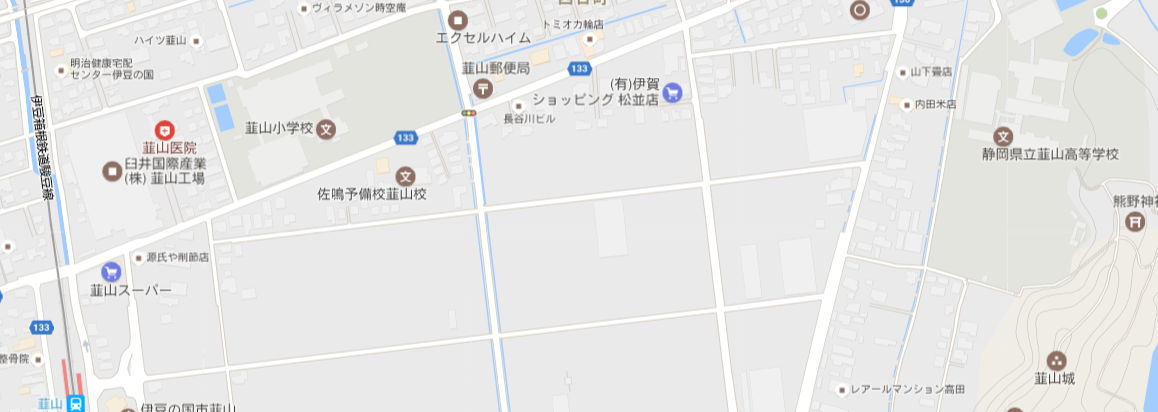 ＜現況（2017.5月現在）＞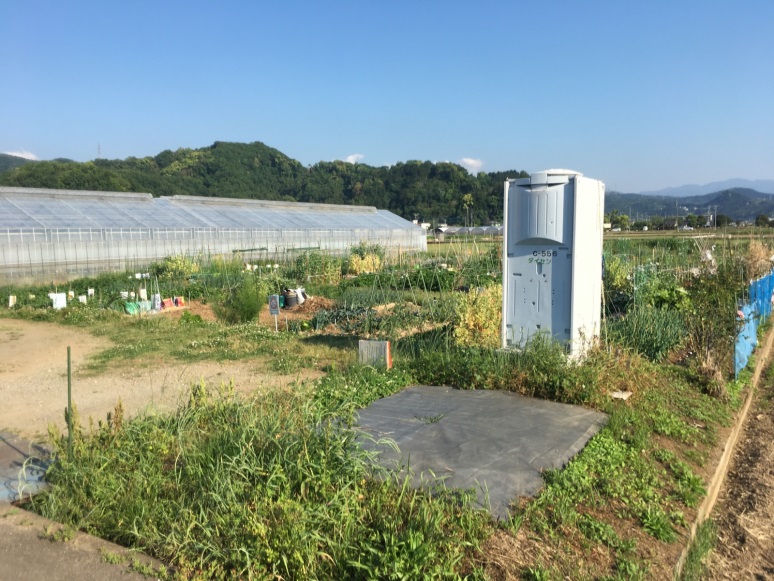 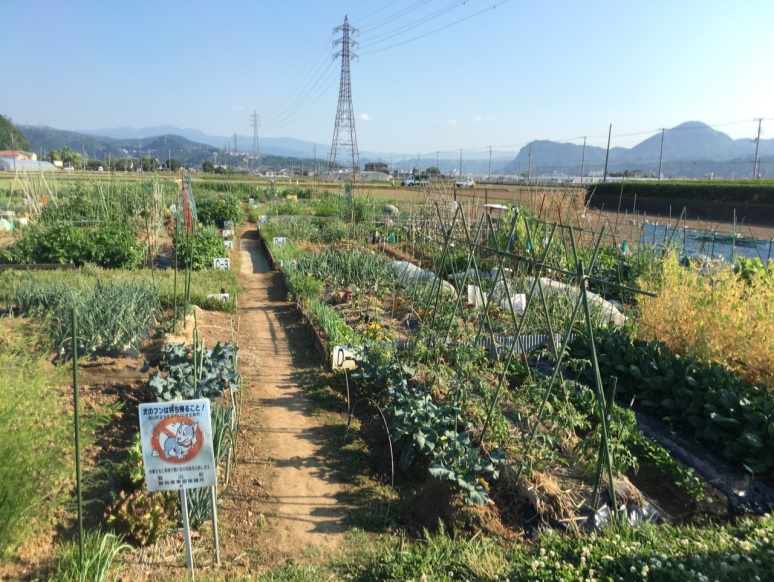 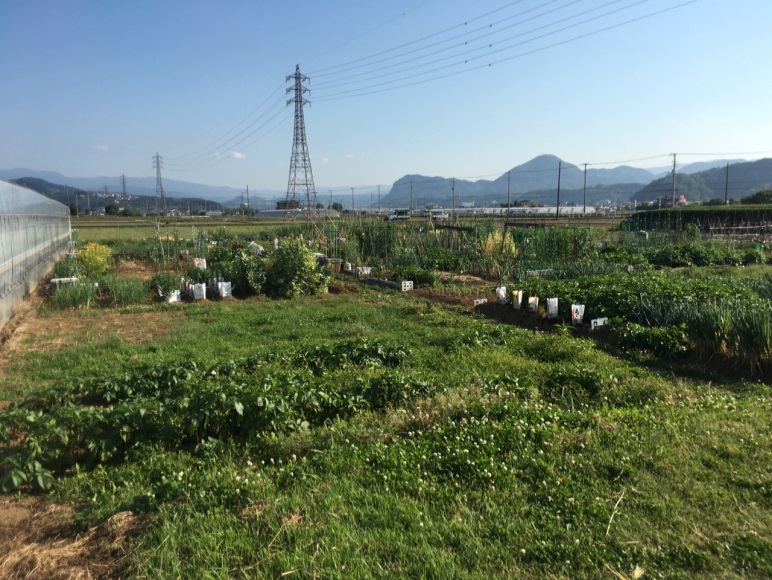 ■長岡市民農園　（伊豆の国市長岡286）＜地図＞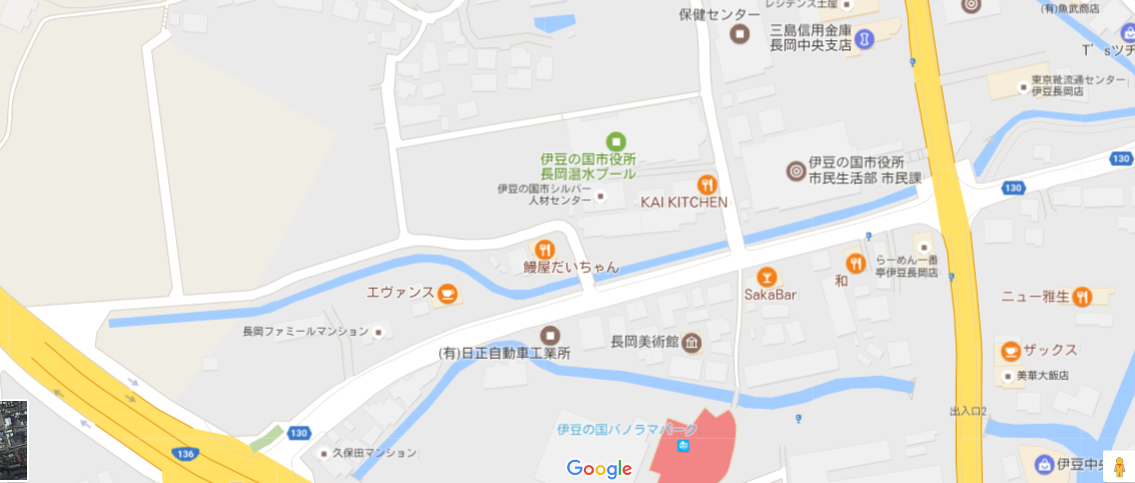 ＜現況（2017.5月現在）＞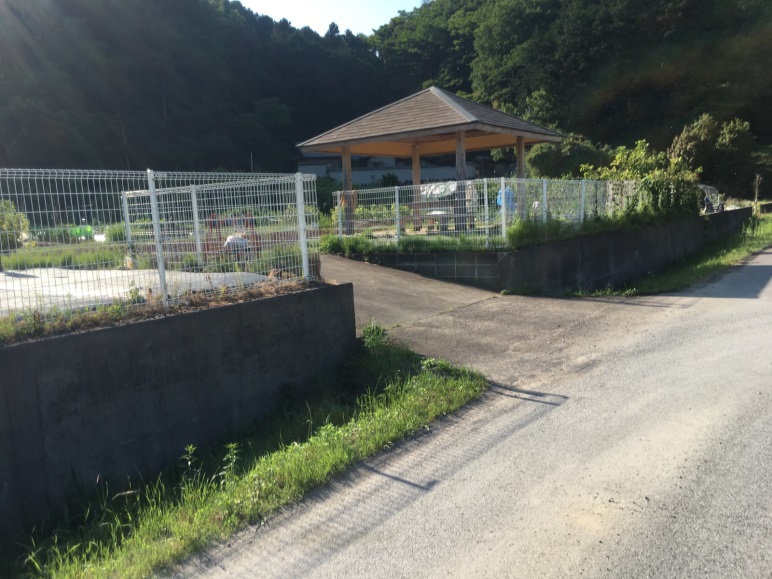 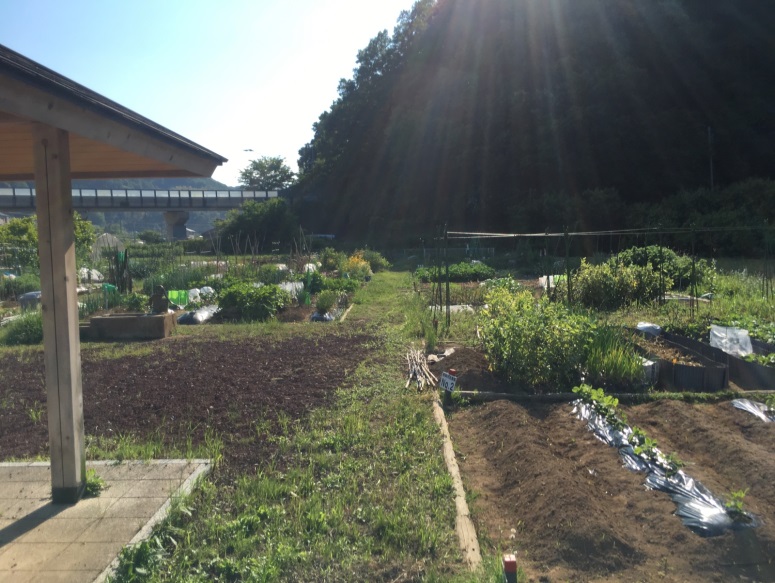 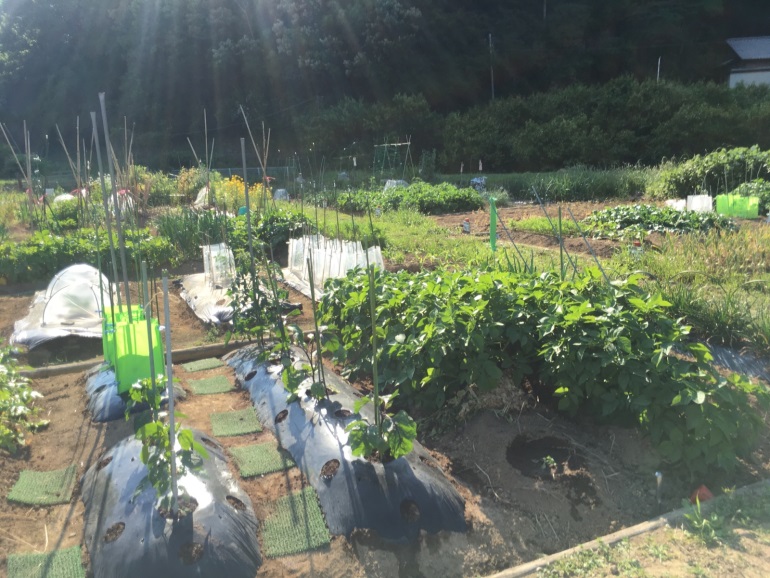 駐車場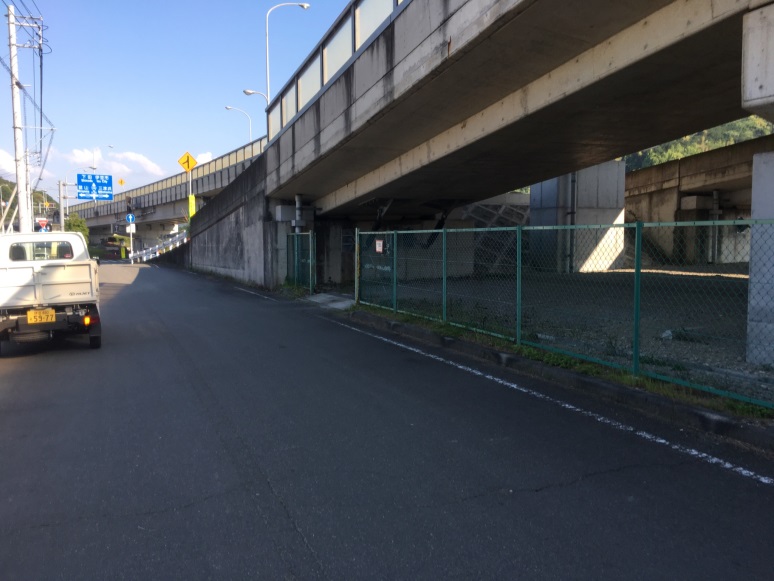 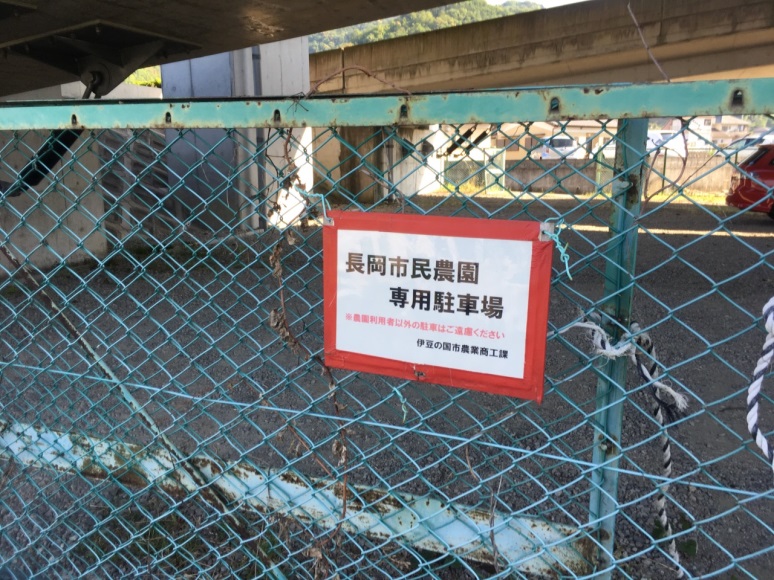 